Заведующий МАДОУ «Детский сад № 31»                                                                                                                                                                                 __________________М.С.Алехна                                                                                                                                                                                             Приказ  №____ от     _____________2021г Cетка  занятий по платным кружкам  (ул. Строителей, д.7)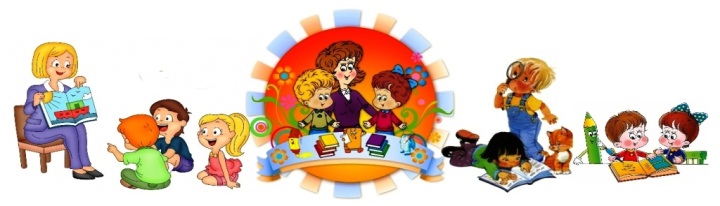 № п/пНазвание кружкаРуководитель кружкаДень проведенияВремя проведенияВозрастдетей1Обучение грамоте«Звуковичок»Учитель-логопедВоронова И.Ю.понедельник-пятницаИндивидуальный график5-7лет2Кружок по развитию речи«Грамотейка» Учитель-логопедХуртина И.ГПонедельникСреда15.05-.15.4015.05-15.406-7 лет3Спортивный кружок«Здоровей-ка»Педагог доп. образования Духанова Н.О.СредаПятница16.20-16.4516.50-17.2515.05-15.3015.45-16.203-5 лет5-7 лет3-5лет5-7 лет4Кружок «Развивающие игры»Педагог доп. образованияСреда15.05-15.3015.45-16.203-5 лет5-7 лет 5Кружок по адаптации к школе «Считалочка»Педагог доп. образования Асадова С.А.ВторникЧетверг15.05-.15.4015.05-15.406-7 лет6Кружок по пению «Звонкие голоса»Музыкальный руководительЧурилкина Т.Е.Четверг15.05-15.3015.45-16.203-5 лет5-7 лет7Кружок «Крепыш-мультфильм»Педагог доп. образованияСреда15.05.-15.406-7 лет8Кружок «Английский кружок для малышей»Педагог доп. образованияКоролева О.С.ВторникЧетверг15.45-16.2016.25-17.005-7 лет9Кружок «Пластилинография»Педагог доп. образованияПавлова Н.В.Вторник15.10-15.353-5 лет10Кружок «Очумелые ручки»Педагог доп. образованияВасильева В.О.Понедельник15.45.-16.205-7лет11Кружок «Юный исследователь» Педагог доп. образованияЧуракова Е.Н.Пятница15.05-15.406-7 лет12Группа продленного дняПедагог доп. образованияЕжедневнопонедельник-пятница18.45-20.453-7 лет